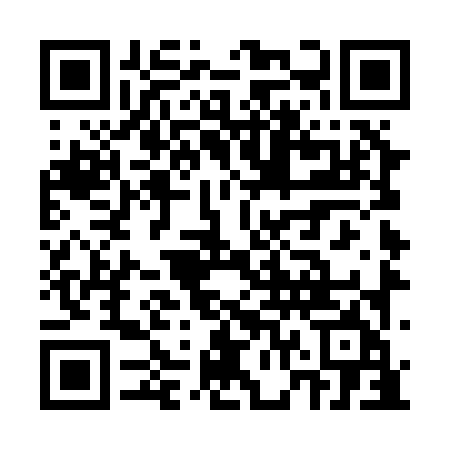 Prayer times for Annable Settlement, Ontario, CanadaWed 1 May 2024 - Fri 31 May 2024High Latitude Method: Angle Based RulePrayer Calculation Method: Islamic Society of North AmericaAsar Calculation Method: HanafiPrayer times provided by https://www.salahtimes.comDateDayFajrSunriseDhuhrAsrMaghribIsha1Wed4:155:5012:585:598:089:432Thu4:135:4812:586:008:099:453Fri4:115:4712:586:008:109:474Sat4:095:4512:586:018:129:485Sun4:075:4412:586:028:139:506Mon4:055:4312:586:038:149:527Tue4:035:4112:586:038:159:548Wed4:015:4012:586:048:179:559Thu4:005:3912:586:058:189:5710Fri3:585:3712:586:068:199:5911Sat3:565:3612:586:068:2010:0112Sun3:545:3512:586:078:2110:0213Mon3:525:3412:586:088:2210:0414Tue3:515:3312:586:088:2410:0615Wed3:495:3112:586:098:2510:0816Thu3:475:3012:586:108:2610:0917Fri3:465:2912:586:108:2710:1118Sat3:445:2812:586:118:2810:1319Sun3:425:2712:586:128:2910:1420Mon3:415:2612:586:128:3010:1621Tue3:395:2512:586:138:3110:1822Wed3:385:2412:586:138:3210:1923Thu3:365:2412:586:148:3310:2124Fri3:355:2312:586:158:3410:2325Sat3:335:2212:586:158:3510:2426Sun3:325:2112:596:168:3610:2627Mon3:315:2012:596:168:3710:2728Tue3:305:2012:596:178:3810:2929Wed3:285:1912:596:188:3910:3030Thu3:275:1812:596:188:4010:3231Fri3:265:1812:596:198:4110:33